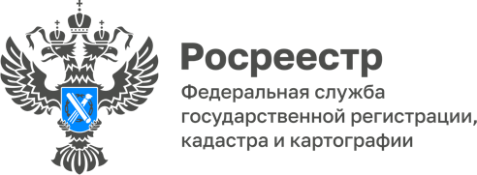 Регистрация прав по договорам купли-продажи жилья в Красноярском крае в 2022 годуВ 2022 году краевым Росреестром зарегистрировано 65 612 прав собственности на основании договоров купли-продажи в отношении 46 560 объектов. Общая площадь жилья, участвующего в обороте, в контексте вышеуказанных сделок составила более 2,5 миллионов кв.м.Наибольшая часть сделок по купле-продажи жилья в 2022 году совершалась на вторичном рынке жилой недвижимости (96%), средняя цена сделки по Красноярскому краю составила 2 653 тысяч рублей, а в г. Красноярске – 3 474 тысяч рублей. На рынке нового жилья средняя цена сделки составила 4 216 тысяч рублей по Красноярскому краю и 5 004 тысяч рублей по г. Красноярску.Руководитель Управления Росреестра по Красноярскому краю Татьяна Голдобина: «Управлением на постоянной основе проводится мониторинг рынка недвижимости. Самыми ажиотажными месяцами по приобретению недвижимости в 2022 году были февраль и март, а самыми востребованными видами жилья - однокомнатные квартиры и студии».Материалы подготовлены Управлением Росреестра по Красноярскому краюКонтакты для СМИ:тел.: (391)2-226-756е-mail: pressa@r24.rosreestr.ru«ВКонтакте» http://vk.com/to24.rosreestrTelegram https://t.me/Rosreestr_krsk24Одноклассники https://ok.ru/to24.rosreestr